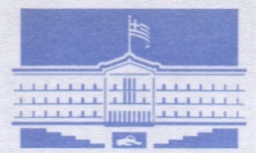 ΒΟΥΛΗ ΤΩΝ ΕΛΛΗΝΩΝΜΑΞΙΜΟΣ ΧΑΡΑΚΟΠΟΥΛΟΣΒουλευτής Λαρίσης-ΝΕΑ ΔΗΜΟΚΡΑΤΙΑΣυνέντευξη Μάξιμου Χαρακόπουλουστο Radio TRT 95,1 fmκαι στους δημοσιογράφους Βαγγέλη Βουλάγκα και Νίκο Χαϊδά Αθήνα, 25 Φεβρουαρίου 2022Έχουμε τον βουλευτή της Νέας Δημοκρατίας στη Λάρισα τον κύριο Μάξιμο Χαρακόπουλο, τον οποίο καλημερίζουμε…Καλημέρα… Καλημέρα κύριε Βουλάγκα, καλημέρα κύριε Χαϊδά…Καλημέρα σας βρίσκουμε Αθήνα;Με βρίσκετε Αθήνα, θα είμαι το απόγευμα στη Λάρισα.Θα είστε το απόγευμα στη Λάρισα. Ενώ θέλουμε να μιλήσουμε όπως καταλαβαίνετε για πολλά και φλέγοντα ζητήματα που έχει η επικαιρότητα, θα ξεκινήσω με αυτό επειδή μου έδωσε πάσα ο Νίκος ο Χαϊδάς. Τον Άγιο Παΐσιο τον βλέπετε εσείς κύριε Χαρακόπουλε, τη σειρά στο MEGA;Κύριε Βουλάγκα, πρώτα απ’ όλα θα ήθελα να ξέρουν οι ακροατές σας, ότι με τον Άγιο Παΐσιο έχω μια ιδιαίτερη σχέση, γιατί τον νιώθω ακόμη περισσότερο ως δικό μας Άγιο. Καταγόταν από τα Φάρασα της Καππαδοκίας, είναι δίπλα στο χωριό των παππούδων μου. Οπότε είχαμε ακούσματα για τα Φάρασα, είχανε σχέσεις οι πρόγονοί μας, ήδη  από τη Μικρά Ασία, από την Καππαδοκία. Τη σειρά δεν τη βλέπω. Βλέπω τις «Άγριες Μέλισσες» εκείνη την ώρα που είναι μια σειρά που παρακολουθώ. Θα τα δω όλα συγκεντρωτικά...-Συγκεντρωτικά, έτσι μπράβο, όπως είναι και τα εκλογικά, συγκεντρωτικά αποτελέσματα…Οι κριτικές που διαβάζω είναι πάρα πολύ καλές…Είναι αποθεωτικές. Εσείς βλέπετε τον Ακύλα και τον Δούκα…Είναι πολύ αργά όταν φτάνω στο σπίτι και υπάρχει μια μικρή ανάπαυλα...Πάντως πραγματικά, αξίζει να τη δείτε τη συγκεκριμένη σειρά και όπως είπατε κάποια στιγμή συγκεντρωτικά να τα δείτε τα επεισόδια. Θεωρώ πως θα σας συγκινήσει και εσάς. Πόσο μάλλον εσάς που οι πρόγονοί σας ήταν από το διπλανό χωριό. Νομίζω ότι ήδη έχει αγγίξει πάρα πολύ κόσμο και  το γεγονός ότι φέτος επειδή είναι και το επετειακό έτος από τα εκατό χρόνια της Μικρασιατικής καταστροφής και της ανταλλαγής των πληθυσμών, τα πρώτα επεισόδια νομίζω αυτό –απ’ όσο διαβάζω τουλάχιστον- πραγματεύονται, τον ξεριζωμό. Ο Άγιος Παΐσιος ήταν βρέφος όταν ήρθε στην Ελλάδα…Ναι ακόμα βρέφος είναι δεν τον έχουμε δει στην Ελλάδα……Οπότε περιγράφει και τις δυσκολίες του ξεριζωμού και των πρώτων χρόνων εγκατάστασης, απ’ ότι πληροφορούμαι. Σίγουρα είναι πάρα πολύ θετικό, ότι εστιάζουμε και σε σύγχρονους βίους Αγίων, που υπάρχουν και αναμνήσεις και ακούσματα και βιώματα και αγγίζουνε θα έλεγα την ψυχή όχι μόνο των πιστών Χριστιανών, αλλά μας αγγίζουν και ως Έλληνες. Πριν από το σήριαλ αυτό προηγήθηκε όπως ξέρετε η πολύ καλή ταινία για τον Άγιο Νεκτάριο, «Ο άνθρωπος του Θεού».  Πραγματικά ήταν καθηλωτική και έγραψα και -κριτικός ταινιών δεν είμαι βεβαίως –ένα άρθρο στο «Πρώτο Θέμα».Γράψατε και ένα άρθρο στην «Καθημερινή» για τους αγρότες και το ανέβασε μάλιστα η «Καθημερινή», έτσι δεν είναι; Αν και ήθελα να ξεκινήσουμε με τον πόλεμο, να ξεκινήσουμε με αυτό, γιατί μου έκανε εντύπωση το ότι- και το σχολιάσατε μάλιστα- ότι το ανέβασε η «Κ», που εκείνη γράφει τα πράγματα όπως έχουν «τα σύκα, σύκα και τη σκάφη, σκάφη». Βρεθήκατε πρόσφατα και με τον νέο υπουργό Αγροτικής Ανάπτυξης. Τι έχετε να μεταφέρετε στους αγρότες; Γιατί οι αγρότες δηλώνουν απογοητευμένοι κύριε Χαρακόπουλε. Κοιτάξτε να δείτε, επειδή φέτος υπήρχαν αγροτικές κινητοποιήσεις και μπλόκα, υπήρχε ένα ερωτηματικό και ιδιαίτερα στην Αθήνα, στα αστικά κέντρα, αδυνατούν να κατανοήσουν τους λόγους για τους οποίους οι αγρότες βγαίνουν στους δρόμους και ήτανε εύκολος ο αφορισμός ότι αυτές είναι «εθιμικές» πια κινητοποιήσεις…Οι καθιερωμένες του Φλεβάρη.Ναι… Ίσως και οι αγρότες να έχουν μια ευθύνη σε αυτό, γιατί και σε χρονιές που δεν ήτανε τόσο άσχημες, υπήρχανε πάντοτε οι κινητοποιήσεις και είχανε κατά κάποιο τρόπο δώσει αφορμή και για τέτοια σχόλια. Αλλά νομίζω ότι οι φετινές  κινητοποιήσεις με το ενεργειακό κόστος, με το κόστος παραγωγής, με το κόστος στα εφόδια, στα λιπάσματα, το πετρέλαιο, δικαιολογούνε τη διαμαρτυρία των αγροτών. Αυτό θέλησα να εξηγήσω, να βάλω τα πράγματα στην πραγματική τους βάση. Νομίζω ότι είναι λάθος η ανάλυση -και το έγραψα ευθαρσώς και στο άρθρο που φιλοξενήθηκε στην «Κ» και όχι μόνο- πως είναι κομματικά τα κίνητρα αυτών που βγαίνουνε στους δρόμους να διαμαρτυρηθούν. Εμένα πολλοί φίλοι μου ήτανε στα μπλόκα, στις κινητοποιήσεις και πριν από λίγο δέχτηκα και τηλεφωνήματα από φίλους αγρότες από τη Χάλκη που ήταν και στη σύσκεψη με τον υπουργό, οι οποίοι βεβαίως δεν είναι από τον χώρο της αριστεράς. Είναι άνθρωποι οι οποίοι έχουν φιλελεύθερες απόψεις. Θέλουν, όμως, τις προϋποθέσεις εκείνες που θα τους επιτρέψουν να συνεχίσουν να παράγουνε στα χωράφια τους, να μείνουνε στη γη τους. Αυτός είναι και ο στόχος να μπορέσει να παραμείνει ζωντανή η ελληνική περιφέρεια, αν και τα δημογραφικά δεδομένα της προηγούμενης δεκαετίας είναι δραματικά και οι προβλέψεις για την απογραφή που ολοκληρώθηκε τυπικά, αλλά ουσιαστικά δεν έχει ολοκληρωθεί -νομίζω ότι αυτές τις μέρες ακόμη ολοκληρώνονται τα ερωτηματολόγια- δείχνουν ότι έχουμε μια δραματική συρρίκνωση του πληθυσμού. Η κυβέρνηση το αντιλαμβάνεται αυτό κύριε Χαρακόπουλε; Όπως συνηθίζουμε να λέμε το υδροκέφαλο κράτος των Αθηνών έχει αντιληφθεί τι συμβαίνει στην επαρχία, το καταλαβαίνει; Και τι μπορεί να κάνει γι’ αυτό; Τι σας είπε ο υπουργός;Γι’ αυτό είμαστε και εμείς ως πολιτικοί και εσείς ως δημοσιογράφοι για να τα υπενθυμίζουμε κ. Βουλάγκα. Νομίζω ότι συνειδητοποιούν το μέγεθος του προβλήματος. Από κει πέρα όλοι θα θέλαμε να ήταν πιο γενναία τα μέτρα στήριξης των αγροτών, τα μέτρα στήριξης του πρωτογενούς τομέα, αλλά να έχουμε συναίσθηση και των πραγματικών δεδομένων τα οποία βιώνουμε.Συμφωνώ, απλά για να το πούμε απλά, λιανικά να το κάνουμε, τι θα κερδίσουν οι αγρότες από αυτές τις κινητοποιήσεις; Υποσχέθηκε κάτι η κυβέρνηση, θα κάνει κάτι;Πρώτα από όλα πρέπει να έχουμε συναίσθηση, βγαίνουμε από μία 10ετη οικονομική κρίση, η οποία ουσιαστικά δεν άφηνε περιθώρια γενναίων παρεμβάσεων. Μόλις βγήκαμε από αυτή την κρίση μας περιέλαβε η πανδημία η οποία μας καθήλωσε, δημιούργησε προβλήματα στην οικονομία, στην ανάπτυξη, τους ρυθμούς. Παρόλα αυτά είδατε ότι πέρσι περάσαμε τις προβλέψεις και των διεθνών οίκων και της Ευρωπαϊκής Επιτροπής και του ΔΝΤ και του προϋπολογισμού, η ανάπτυξη άγγιξε το 8.5% και για φέτος οι προβλέψεις είναι στο 4,9% αν δεν κάνω λάθος. Περιμένουμε να υπάρχει μία γενναία αύξηση του τουριστικού ενδιαφέροντος για τη χώρα το καλοκαίρι που θα είναι μια πολύ τονωτική ένεση στα οικονομικά μας. Το είχε τονίσει  πολλάκις ο Κικίλιας ότι από 1η Μαρτίου θα γίνει χαμός, περιμένουμε πολλούς τουρίστες.Το ελπίζουμε και πιστεύω ότι θα πραγματοποιηθεί, γιατί ξέρετε θυμίζει λίγο το ελατήριο, όσο συσσωρεύεται η πίεση τόσο μεγαλύτερη και η εκτίναξη. Αυτή τη στιγμή υπάρχει ένας κόσμος ο οποίος δύο χρόνια τώρα με περιορισμούς…-Σκασμένος, όπως το λέτε..… που θέλει να δει ελληνικά νησιά, θέλει να δει ελληνικό ήλιο. Έχουμε αυτά τα χαρίσματα ήλιο και θάλασσα και βουνό και πρέπει να τα αξιοποιήσουμε στο έπακρο και όχι μόνο τους καλοκαιρινούς μήνες. Η χώρα μας διαθέτει φυσικές ομορφιές απαράμιλλες, τις οποίες πρέπει να τα αξιοποιήσουμε όπως είπα στο έπακρο. Από εκεί και πέρα, αυτό το χειροπιαστό που από όσο πληροφορούμαι δόθηκε χθες, είναι μία επιπλέον αύξηση στο αγροτικό πετρέλαιο και μία επιπλέον αύξηση στη στήριξή των κτηνοτρόφων. Θα με ρωτήσετε αρκεί; Αυτό θα σας ρωτούσα και αν έχουν δίκιο να είναι δυσαρεστημένοι οι αγρότες.Δεν αρκεί, άλλα στην παρούσα συγκυρία το οικονομικό επιτελείο στάθμισε ότι αυτό μπορεί να δοθεί, χωρίς να σημαίνει ότι δεν μπορεί να υπάρξουν και άλλα μέτρα στην πορεία. Ο βασικός βραχνάς αυτή την ώρα είναι το ενεργειακό κόστος, το αγροτικό ρεύμα, το αγροτικό πετρέλαιο…Εμείς κάθε μέρα κύριε Χαρακόπουλε εδώ στο ραδιόφωνο δεχόμαστε τηλεφωνήματα, για τους λογαριασμούς της ΔΕΗ ειδικά. Βλέπω μια μία φωτογραφία κύριε Χαρακόπουλε τώρα είναι σημερινή, για τους λογαριασμούς του ρεύματος, που λέει: οι χρεώσεις τινάζουν στον αέρα οικογενειακούς προϋπολογισμούς αλλά και επιχειρηματικά σχέδια, λίγες μέρες πριν την άνοιξη. Είναι κάτοικοι του Αγίου Νικολάου στην Ιεράπετρα στην Κρήτη.Έχουμε δικά μας παραδείγματα, πού πάτε στην Ιεράπετρα;Αυτοί είναι μαζεμένοι έξω από το κατάστημα της ΔΕΗ και καίνε τους λογαριασμούς...Είχαμε και στα Τρίκαλα, εχτές, προχτές.Αυτό είναι ανησυχητικό αν έχουμε τέτοια φαινόμενα, αλλά…Και πριν από λίγο διαβάζαμε ότι από σήμερα θα ακριβύνει το ρεύμα κατά 34%.Κύριε Χαϊδά, όταν μίλησα στην Βουλή, στον προϋπολογισμό, και είπα ότι οι λογαριασμοί του ρεύματος προκαλούν «ηλεκτροπληξία» στους αγρότες που τους λαμβάνουνε, ξέρετε διέκρινα  μία αμηχανία και σε συναδέλφους της κυβερνητικής πλειοψηφίας...Κάνει κριτική ο Μάξιμος και στην κυβέρνηση!Ο βουλευτής είναι αγγελιοφόρος μηνυμάτων. Δεν σκοτώνουμε τον αγγελιοφόρο αν τα μηνύματα δεν είναι ευχάριστα. Όχι βέβαια, αλλά ο βουλευτής οφείλει να μεταφέρει το κλίμα όπως έχει από την εκλογική του περιφέρεια. Έτσι δεν είναι κύριε Χαρακόπουλε;Εκτίμησα το γεγονός ότι στη λήξη της συζήτησης του προϋπολογισμού, ο ίδιος ο πρωθυπουργός ανακοίνωσε την επιδότηση κατά 80% στη ρήτρα αναπροσαρμογής, για τους μήνες από τον Αύγουστο μέχρι το τέλος του ‘21. Και τώρα κατά 50% επεκτάθηκε για τους επόμενους μήνες και μακάρι και εύχομαι να είναι μεγαλύτερη η επιδότηση. Προχθές που πήγαμε στον νέο υπουργό Αγροτικής Ανάπτυξης, το φίλο Γιώργο Γεωργαντά, με εκπροσώπους αγροτών και κυρίως από το ΤΟΕΒ Πηνειού, παρουσίασαν λογαριασμούς όπου η έκπτωση δεν ήταν της τάξεως του 80% όπως εξαγγέλθηκε από την κυβέρνηση, ήτανε περί το 50%. Ο υπουργός δεσμεύτηκε να τα μεταφέρει στον συνάδελφό του στο υπουργείο Περιβάλλοντος και Ενέργειας, γιατί δεν είναι δική του αρμοδιότητα, για να δούμε τι διορθώσεις θα υπάρξουν. Θέλω να πιστεύω ότι θα εξαντληθεί κάθε δυνατότητα στήριξης των αγροτών, όσο διαρκεί αυτή η κρίση. Το πρόβλημα δεν είναι ελληνικό, είναι ευρωπαϊκό, σε επίπεδο ευρωπαϊκό θα πρέπει να δοθούν λύσεις. Η κυβέρνηση καταβάλλει κάθε δυνατή προσπάθεια, το θέτει στα ευρωπαϊκά όργανα. Ως Ευρώπη θα πρέπει να σταθούμε και να αντιμετωπίσουμε το πρόβλημα. Γιατί τώρα με τον πόλεμο που ξέσπασε μεταξύ Ρωσίας και Ουκρανίας, την εισβολή της Ρωσίας στην Ουκρανία, η ενεργειακή κρίση που σοβούσε τους προηγούμενους μήνες πια είναι στο ζενίθ  και υπάρχει ένα ζήτημα που περιγράφουμε αυτή την ώρα, όση ώρα μιλούμε, με τις τιμές στο ρεύμα, στο πετρέλαιο, στο φυσικό αέριο, αλλά υπάρχει και ένα ζήτημα εφοδιασμού πια και επάρκειας, εάν θα υπάρχει εφοδιασμός και επάρκεια ιδιαίτερα στην Ευρώπη, η οποία εξαρτάται σε πολύ μεγάλο βαθμό σχεδόν αποκλειστικά θα έλεγα από το ρωσικό φυσικό αέριο. Όλα αυτά θα πρέπει να μας προβληματίσουν…Πριν πάμε στον πόλεμο, έχω ένα ειδικό ερώτημα από ένα φίλο ακροατή για εσάς. Μίλησε με τον υπουργό ο κύριος Χαρακόπουλος για τους επιλαχόντες στα σχέδια βελτίωσης; Είμαστε 3.000 επιλαχόντες οι περισσότεροι νέοι αγρότες. Έχει κάποιο νέο εάν θα εγκριθούν; Το ξέρω το πρόβλημα και το είχαμε αναδείξει κατ' επανάληψη και στην προηγούμενη πολιτική ηγεσία του υπουργείου Αγροτικής Ανάπτυξης. Κοιτάξτε, μιλάμε για εκσυγχρονισμό του πρωτογενούς τομέα, αλλά ο εκσυγχρονισμός θα γίνει πράξη από νέους αγρότες, από εν ενεργεία αγρότες, από δυναμικές ηλικίες αγροτών, οι οποίοι θέλουν να εφαρμόσουνε σχέδια βελτίωσης. Τι είναι τα σχέδια βελτίωσης; Ουσιαστικά οι δυνατότητες να εκσυγχρονίσουν τις αγροκτηνοτροφικές τους εκμεταλλεύσεις. Να πάρουν νέα αρμεκτήρια, να πάρουμε νέα μηχανήματα, να κάνουν νέες εγκαταστάσεις. Υπήρξε μεγαλύτερο ενδιαφέρον στο προηγούμενο πρόγραμμα από τα χρήματα που δόθηκαν. Ζητήσαμε, λοιπόν, να εξαντληθεί κάθε δυνατότητα και να ικανοποιηθούν και οι επιλαχόντες. Η προηγούμενη πολιτική ηγεσία απέκλεισε αυτό το ενδεχόμενο. Χαίρομαι γιατί στην πρώτη συνάντηση που είχαμε με τον υπουργό είδα την διάθεση να εξαντληθεί κάθε δυνατότητα για να μπορέσει να ικανοποιηθούν όσο το δυνατόν περισσότεροι από τους επιλαχόντες. Αυτή ήταν η εικόνα που αποκόμισα από την πρώτη συνάντηση με τον νέο υπουργό Αγροτικής Ανάπτυξης τον κύριο Γεωργαντά.Έδειξε θετικός δηλαδή μας λέτε για το συγκεκριμένο θέμα…Σας πάω σε άλλο θέμα κ. Χαρακόπουλε, που έρχεται από τον φίλο Βαγγέλη από την Αγιά, σας συγχαίρει για την Παναγία Καρπούζα;Κι εγώ δεν την γνώριζα……στην Ανατολή Αγιάς, που φέρατε το θέμα και στη Βουλή και λέει να βοηθήσετε όσο μπορείτε για την ανάδειξη της Μονής. Κοιτάξτε, εκεί ουσιαστικά η Μονή έχει καταρρεύσει. Είναι μία Μονή που μετράει ιστορία πέντε αιώνων, από το 1520, όπως πληροφορούμαι. Μίλησα και με τον πρώην δήμαρχο Κιλελέρ, τον Ρίζο Κομήτσα, τώρα Ιερέα στην Ανατολή Αγιάς ο οποίος έχει δείξει ιδιαίτερο ενδιαφέρον… Πολιτικός που έγινε ιερέας κύριε Χαρακόπουλε έτσι;Ναι. Στους βυζαντινούς χρόνους ξέρετε συνηθίζονταν και αυτοκράτορες που αποσύρονταν να μονάζουν...Όχι  το λέω γιατί και εσείς είστε πολύ κοντά στην ορθοδοξία… Θα σας πω ότι ο Ν. ο Χαϊδάς σας αποκαλεί «ο καλύτερος φίλος του Θεού», χαριτολογώντας.Όλοι πρέπει να είμαστε φιλόθεοι.Απλά ρωτάω, μήπως σας δούμε και εσάς κάποια στιγμή αργότερα;Άγνωσται αι βουλαί του Κυρίου… Εκείνο, όμως, που μια και ρωτάτε για το μοναστήρι αυτό, το οποίο είναι ιστορικό, πρέπει να δούμε, είναι τι μπορούμε να συντηρήσουμε. Δεν το έχω επισκεφτεί, με την πρώτη ευκαιρία θα το κάνω. Ζήτησα, ήδη, να πληροφορηθώ πώς μπορεί να γίνει αυτό, μου είπαν ότι ο δρόμος δεν είναι προσβάσιμος μέχρι εκεί. Είναι μέχρι ένα σημείο και μετά έχει ανοίξει ένα μονοπάτι με φιλότιμες προσπάθειες ενεργών πολιτών της Αγίας και χρειάζεται να περπατήσει κανείς δύο με τρία χιλιόμετρα για να το δει. Δεν υπάρχει αυτή τη στιγμή το καθολικό, έχει πέσει  η στέγη και τα λοιπά κτήρια. Αλλά διατηρούνται ακόμη -και είναι κρίμα να καταστραφούν- αγιογραφίες αιώνων στα  χαλάσματα που υπάρχουν και στο κτηριακό συγκρότημα που κάποτε αποτελούσε ένα μοναστικό κέντρο στην περιοχή. Μου λένε ότι είναι της ίδιας εποχής ή και παλαιότερο της Ανατολής Αγιάς. Πώς είπατε;Μου λένε ότι είναι της ίδιας εποχής ή και παλαιότερο με την  Μονή Τιμίου Προδρόμου στην Ανατολή Αγιάς, το γνωστό γυναικείο πολυεθνικό μοναστήρι που έχουμε στην περιοχή μας. Για να πάμε τώρα στον πόλεμο και θέλω να ρωτήσω το Μάξιμο Χαρακόπουλο αν μπορεί να εξηγήσει και στους ακροατές γιατί μερικοί από αυτούς δεν έχουν καταλάβει, γιατί γίνεται αυτός ο πόλεμος. Γιατί η Ρωσία εισέβαλε στην Ουκρανία; Γιατί ζούμε αυτό που ζούμε; Πώς μπορεί μία ξένη δύναμη να μπαίνει με το έτσι θέλω, επειδή της κάπνισε, επειδή επιθυμεί ο Πούτιν και να εισβάλλει σε μία άλλη χώρα; Και τι κάνει η Δύση και το επιτρέπει αυτό;Φοβούμαι κ. Βουλάγκα ότι ο αναθεωρητισμός ουσιαστικά ανοίγει την πόρτα του φρενοκομείου. Χωρίς διεθνείς κανόνες που θα είναι από όλους σεβαστοί, ο κόσμος μας θα μετατραπεί σε ζούγκλα. Και αυτό νομίζω ζούμε τα τελευταία εικοσιτετράωρα. Υπήρξε το γνωστό διάγγελμα του προέδρου Πούτιν με το οποίο ουσιαστικά μας είπε ότι η Ρωσία είναι αδικημένη από την ιστορία , γιατί η χάραξη των συνόρων στην Ουκρανία έγινε επί εποχής Βλαδίμηρου Λένιν και ότι αυτό δεν ήταν σωστό. Ουσιαστικά αμφισβητεί και την ύπαρξη ουκρανικού έθνους, θεωρεί ότι είναι ένα κατασκεύασμα. Θεωρεί ότι απειλείται η Ρωσία από την βούλησή αυτού του κράτους να ενταχθεί στους δυτικούς θεσμούς και για αυτό εισέβαλε. Βεβαίως, εδώ έχει ευθύνες και η Δύση διότι από τη στιγμή που δεν είχε την πρόθεση να στηρίξει ουσιαστικά τους Ουκρανούς, δεν έπρεπε να καλλιεργεί προσδοκίες ότι μπορεί να υπάρχει ένταξη της Ουκρανίας στο ΝΑΤΟ. Ανοίγει πραγματικά, όπως είπα, η πόρτα του φρενοκομείου και αυτός ο πόλεμος μας αφορά όλους. Στην Ευρώπη είχαμε μεγαλώσει τώρα τρεις γενιές από τον Δεύτερο Παγκόσμιο Πόλεμο, σχεδόν οκτώ δεκαετίες από τη λήξη του, με την ιδέα ότι είναι αυτονόητη η ειρήνη, ότι κανείς δεν αμφισβητεί την ειρήνη, αν εξαιρέσει κάνεις το μικρό διάλειμμα μετά τη διάλυση της Γιουγκοσλαβίας. Αυτό ήθελα να σας πω, ότι κάποιοι λένε ότι πόλεμο ζήσαμε και στη Γιουγκοσλαβία.Και εκεί είχαμε πάλι  τη διάλυση της Γιουγκοσλαβίας που πυροδότησε επίσης εθνικισμούς γιατί και η Γιουγκοσλαβία ήταν μία πολυεθνική χώρα, ένα κράτος πολυεθνικό και ακόμα βλέπουμε τις συνέπειες και στο Κόσσοβο το οποίο δεν έχει αναγνωριστεί και επίσης και στη Βοσνία Ερζεγοβίνη, η οποία βρίσκεται σε μεγάλη αστάθεια και πολλοί θεωρούν μήπως είναι ντόμινο αυτά που γίνονται στην Ουκρανία και έρθουν και στα Βαλκάνια.Διαβάζω τώρα ότι ο Τούρκος υπουργός Εξωτερικών είπε όχι στο αίτημα της Ουκρανίας να κλείσουν τα στενά του Βοσπόρου. Η Τουρκία θυμίζει αυτό που λέει ο λαός μας: ο λύκος στην αναμπουμπούλα χαίρεται...Αυτό φοβόμαστε και εμείς……Και χρειάζεται μεγάλη προσοχή από όλους μας. Αλλά σας έλεγα για την Ευρώπη, η οποία ουσιαστικά αν θέλουμε να είμαστε ειλικρινείς, είναι μία ατελής ένωση, δεν έχει στρατιωτικό βραχίονα. Η άμυνά της Ευρώπης όλες αυτές τις δεκαετίες ήταν ταυτισμένη με το ΝΑΤΟ, με το βορειοατλαντικό σύμφωνο, το οποίο και είχε σταθεί απέναντι στο λεγόμενο Σύμφωνο της Βαρσοβίας που ήταν ο αμυντικός βραχίονας των χωρών του ανατολικού μπλοκ, αυτό που ο Τσόρτσιλ είχε ονομάσει «σιδηρούν παραπέτασμα»: Σοβιετική Ένωση, Πολωνία, Βουλγαρία, Ρουμανία, Ουγγαρία και τα λοιπά. Από τη στιγμή που κατέρρευσε η Σοβιετική Ένωση και διαλύθηκε, οι χώρες που τη συναποτελούσαν  διεκδίκησαν το δικαίωμα της ανεξαρτησίας και αυτό έγινε. Σήμερα βλέπουμε ότι ουσιαστικά 30 χρόνια μετά αμφισβητείται το δικαίωμα των κρατών που αποσχίστηκαν από τη Σοβιετική Ένωση και έγιναν ανεξάρτητα, να έχουνε την κυριαρχία, να έχουνε κυριαρχικά δικαιώματα και να αποφασίζουν κυρίαρχα για τον εαυτό τους, εάν θέλουν να ενταχθούν στην Ευρωπαϊκή Ένωση, αν θέλουνε να ενταχθούν στο ΝΑΤΟ. Αυτό είναι πραγματικά κάτι που σοκάρει και βλέπουμε ότι οι Ουκρανοί μείνανε μόνοι τους γιατί στο τέλος της ημέρας και αυτό είναι και ένα μάθημα για μας, μόνος του κανείς, θα πρέπει να είναι σε θέση να υπερασπιστεί την εθνική του κυριαρχία, την εδαφική του ακεραιότητα.  Και βλέπω και ένα δραματικό τόνο από το Υπουργείο Άμυνας της Ουκρανίας που λέει στον κόσμο: κάντε μολότοφ και αμυνθείτε μόνοι σας με μολότοφ. Ναι είναι σοκαριστικό…Αυτό έλεγε νωρίτερα και ο υφυπουργός της κυβέρνησής σας, ο υφυπουργός Παιδείας ο κύριος Συρίγος, ο οποίος δήλωσε στον ΣΚΑΪ: η Ουκρανία πολεμάει μόνη της, ας το έχουμε υπόψη μας στην Ελλάδα. Αυτό που λέτε και εσείς κ. Χαρακόπουλε.Βεβαίως. Κοιτάξτε να δείτε. Στη δύση, η Αμερική κυρίως, γιατί αυτός είναι ο ισχυρός βραχίων όπως είπα του ΝΑΤΟ, διακατέχεται από το σύνδρομο του Βιετνάμ. Στις Δημοκρατίες, είναι πολύ δύσκολο να διαχειρίζεται κανείς την επιστροφή  φέρετρων με νεκρούς στις χώρες που διεξάγουν πόλεμο. Σε χώρες δεσποτικές, σε χώρες οι οποίες δε λογοδοτούν, δεν έχουν τη Δημοκρατία αστικού τύπου, δυτικού τύπου, που έχουμε εμείς, μπορεί να μη γίνεται είδηση καν, ένα φέρετρο που επιστρέφει με νεκρούς από πόλεμο. Να το μάθει μόνο η οικογένεια του νεκρού και κανείς άλλος. Στη δύση θα είναι πρώτη είδηση τα φέρετρα. Και το κόστος αυτό είναι πολλές φορές που μετρούν και στην Αμερική και στην Ευρώπη. Κάποιοι λένε ότι «βολεύει» την Αμερική αυτό το σενάριο, δηλαδή, μπορεί να «θυσιάζει» την Ουκρανία για να «μαντρώσει» τους Γερμανούς, -βλέπετε οι φίλοι σας οι Ρώσοι είναι τώρα στους Γερμανούς-, τους Τούρκους ενδεχομένως, εσείς τι πιστεύετε;Δε νομίζω πως μπορεί να έχει βάση κάτι τέτοιο, γιατί έτσι και αλλιώς και οι Γερμανοί και οι υπόλοιποι που λέτε είναι μέλη του ΝΑΤΟ. Ναι αλλά οι Γερμανοί είχαν ιδιαίτερες σχέσεις με τους Ρώσους, το ξέρετε πολύ καλά αυτό.Έχουν ενεργειακή εξάρτηση, ναι. Υπάρχει και μια κριτική που αναπτύσσεται τις τελευταίες μέρες, για τις ιδιαίτερες σχέσεις που είχε η πρώην καγκελάριος, η Άνγκελα  Μέρκελ με τη Ρωσία και τον Πούτιν στα δέκα έξι χρόνια της καγκελαρίας της και σήμερα υφίσταται και η ίδια η Γερμανία τις συνέπειες αυτού του πολέμου και της πλήρους ενεργειακής εξάρτησης από το φυσικό αέριο της Ρωσίας. Αλλά θα έλεγα ότι είναι και ένα μάθημα για εμάς, γιατί πρόσφατα, στη συζήτηση για την επικύρωση της αμυντικής συμφωνίας Ελλάδας-Ρωσίας, ακούσαμε τον ξάδερφο του πρωθυπουργού τον κύριο Γιώργο Τσίπρα, να λέει ότι δεν μπορεί να είναι η άμυνα και οι αμυντικές δαπάνες, αυτοσκοπός για τη χώρα. Βεβαίως και είναι αυτοσκοπός! Κάθε χώρα οφείλει, όπως είπα, πρωτίστως μόνη της να διασφαλίζει την ικανότητά της να προστατεύσει τη δική της ασφάλεια.Ειδικά εμείς που έχουμε έναν κακό γείτονα, αποδεδειγμένα, τους Τούρκους που κάθε τρείς και λίγο παραβιάζει τον εναέριο χώρο μας και μας προκαλεί, ειδικά εμείς.Έτσι ακριβώς. Βρισκόμαστε σε μια δύσκολη γειτονιά, με μια Τουρκία που δεν κρύβει τους αναθεωρητισμούς της, γι’ αυτό είπα στην αρχή, ότι ο αναθεωρητισμός της ιστορίας ανοίγει την πόρτα του φρενοκομείου. Αν η οποιαδήποτε χώρα βγαίνει και αμφισβητεί το Διεθνές δίκαιο, αμφισβητεί τις συνθήκες που έχει υπογράψει, γιατί θεωρεί ότι αδικήθηκε όταν υπογράφησαν αυτές οι συνθήκες, τότε πραγματικά κινδυνεύει η διεθνής κοινότητα να μετατραπεί σε ζούγκλα. Αν δεν ισχύει το Δίκαιο, αλλά υπάρχει το «Δίκαιο της ισχύος», των όπλων δηλαδή, τότε καταλαβαίνετε που οδηγούμαστε.Η στάση της ελληνικής κυβέρνησης, η στάση του Κυριάκου Μητσοτάκη είναι η σωστή; Αυτή τη στάση πρέπει να τηρήσουμε; Να είμαστε με την Ουκρανία; Να καταδικάσουμε; Ρωτάω εγώ τον Μάξιμο Χαρακόπουλο να μας πει, γιατί υπάρχουν και κάποιες φωνές που λένε να κρατήσουμε λίγο παραπάνω ουδετερότητα να μη δυσαρεστήσουμε πολύ τους Ρώσους… Εγώ οφείλω να ρωτήσω ως δημοσιογράφος έτσι;Κύριε Βουλάγκα, η Ελλάδα ως κράτος δικαίου οφείλει πρώτα απ’ όλα να είναι με το δίκιο...Συμφωνώ απόλυτα, συμφωνώ…… Δεν μπορεί να είναι με το θύτη, οφείλει να είναι με το θύμα. Οφείλει να είναι με την προάσπιση του Διεθνούς Δικαίου, των κανόνων δικαίου. Και η Ελλάδα, όπως είπε ο Κωνσταντίνος Καραμανλής, κάποια στιγμή, ανήκει στη Δύση! Η Ελλάδα είναι μέλος και της ΕΕ και του ΝΑΤΟ. Έκανε μια στρατηγική επιλογή και ανήκει στη Δύση. Οφείλει, λοιπόν, να υπερασπίζεται τις αρχές, αλλά εκεί είναι ακόμα πιο σύνθετη η εξίσωση κ. Βουλάγκα, γιατί και η Ελλάδα, αλλά και η Τουρκία είναι μέλη του ΝΑΤΟ. Το 1952, αμφότερες οι χώρες, εντάχθηκαν στους κόλπους της βορειοατλαντικής συμμαχίας, απέναντι στον τότε κοινό κίνδυνο που ήταν η Σοβιετική Ένωση, η επέκταση του Ανατολικού μπλόκ. Σύνορα είχαμε με τη Βουλγαρία που ήταν μέλος του Συμφώνου της Βαρσοβίας. Είναι πολύ πιο πολύπλοκα τα ζητήματα. Γι’ αυτό λέω εκείνο που αξίζει να κρατήσουμε στο τέλος της ημέρας, είναι η ικανότητα που θα έχουμε μόνοι μας να ανταποκριθούμε σε οποιαδήποτε πολεμική πρόκληση. Μόνοι μας συμφωνώ, αλλά υποτίθεται ότι είμαστε στο ΝΑΤΟ και για να μας βοηθήσουν, έτσι δεν είναι;Βεβαίως, βεβαίως, αν δεν ήμασταν σε αυτές τις συμμαχίες θα ήταν πολύ χειρότερα τα πράγματα. Ωστόσο, λέω ότι η Ελλάδα τα τελευταία τρία χρόνια έχει αναβαθμιστεί πάρα πολύ. Κύριε Βουλάγκα, επειδή με τιμάτε και εσείς και ο κύριος Χαϊδάς, παρακολουθώντας τη δράση μου, υπενθυμίζω και στους ακροατές σας ότι η ομιλία μου, στον πρώτο προϋπολογισμό που κατέθεσε η κυβέρνηση Μητσοτάκη, ήταν αφιερωμένη μόνο στην ανάγκη να αυξηθούν οι αμυντικές δαπάνες και τότε ακόμη και «φιλοκυβερνητικές» εφημερίδες, άσκησαν κριτική και μίλαγαν για μιλιταριστικό παραλήρημα…Το θυμάμαι… το θυμάμαι……Και έγιναν μετά αυτά που έγιναν στον Έβρο, έγιναν μετά αυτά που ακολούθησαν στα νησιά και όλοι συνειδητοποιήσαμε την ανάγκη να υπάρχει ενίσχυση της αποτρεπτικής ικανότητας της χώρας, η οποία προχώρησε σε σημαντικότατη συμφωνία με τη Γαλλία. Για πρώτη φορά η συμφωνία που υπογράψαμε με τη Γαλλία για την αγορά των Rafale και των φρεγατών, έχει ρήτρα αμυντικής συνδρομής. Δεκαετίες επεδίωκε η Ελλάδα να υπάρχει συμφωνία με ρήτρα αμυντικής συνδρομής. Τί σημαίνει ρήτρα αμυντικής συνδρομής; Αν, ω μη γένοιτο, υπάρξει κάποια σύγκρουση, υπάρξει κάποια  επίθεση από την Τουρκία, η Γαλλία θα συνδράμει στο πεδίο, απέναντι σε αυτή την απειλή από ξένη χώρα.Δεν μπορώ να μη ρίξω στην κουβέντα μας, το σχόλιο που μας στέλνει ένας φίλος ακροατής, συνονόματος κιόλας… ο Βαγγέλης. Ο ΟΗΕ και το ΝΑΤΟ, τι έχουν να πουν για την Κύπρο; Μόνιμα σούζα στον Ερντογάν!Κοιτάξτε να δείτε, ο ΟΗΕ φοβούμαι ότι έχει την ίδια τύχη που είχε η Κοινωνία των Εθνών. Η Κοινωνία των Εθνών δημιουργήθηκε μετά τη λήξη του Α’ Παγκοσμίου Πολέμου, με στόχο την ειρηνική επίλυση των διαφορών, με στόχο να μην αιματοκυλιστεί και πάλι η ανθρωπότητα. Σε λιγότερο από τρείς δεκαετίες, η ανθρωπότητα αιματοκυλίστηκε και πάλι, και μετά τον Β΄ Παγκόσμιο Πόλεμο προχωρήσαμε στη συγκρότηση του ΟΗΕ. Μάλιστα, η Ρωσία είναι και μόνιμο μέλος του Συμβουλίου Ασφαλείας των Ηνωμένων Εθνών. Αυτό που συμβαίνει αυτή την ώρα, κ. Βουλάγκα και κ. Χαϊδά στην Ευρώπη, πραγματικά απειλεί την παγκόσμια, δημόσια τάξη και ασφάλεια. Η Κίνα εδώ και δεκαετίες αμφισβητεί το δικαίωμα της Ταϊβάν  να είναι ανεξάρτητο κράτος. Και εκεί υπάρχει ένα ερωτηματικό αν μέσα στο επόμενο διάστημα θα τολμήσει να κάνει κάτι αντίστοιχο, με αυτό που έκανε σήμερα η Ρωσία στην Ουκρανία. Σε μια σειρά από περιοχές όπου πιστεύαμε ότι είχαμε αντιμετωπίσει ειρηνικά τα ζητήματα, εμφανίζονται πια αναθεωρητισμοί, εμφανίζονται κάποιοι που στο όνομα ιστορικών αδικιών επιχειρούν να ανατρέψουν και πάλι τα σύνορα τα οποία είχανε χαραχτεί στην Ευρώπη.Η Ρωσία την Ουκρανία όπως λέτε, η Κίνα την Ταϊβάν, η Τουρκία την Ελλάδα! Πολλοί λένε ότι οι Τούρκοι, οι οποίοι επιμένουν και ζητούν αποστρατικοποίηση των νησιών, τώρα θα πατήσουνε ακόμα πιο γερά και θα έχουν διάφορα αιτήματα από τον Αμερικάνο από τον Μπάιντεν και από το ΝΑΤΟ.Αιτήματα μπορεί να έχουν, αλλά νομίζω ότι η Ελλάδα επέκτεινε τη συμφωνία την αμυντική που έχει με τις ΗΠΑ, με τις οποίες έχουμε νομίζω το πιο άριστο επίπεδο στις σχέσεις μας, των τελευταίων δεκαετιών. Είναι πάρα πολύ σημαντικό ότι πέραν της βάσης στη Σούδα, υπάρχει πια και η Αλεξανδρούπολη στις δυνατότητες του ΝΑΤΟ, που σε ένα βαθμό αντισταθμίζει την αξία που έχουνε τα στενά των Δαρδανελίων και του Βοσπόρου απ’ όπου μπορούν να διέρχονται στρατιωτικές δυνάμεις. Μπορεί να είναι πια ένας αγωγός, το λιμάνι της Αλεξανδρούπολης απ’ όπου θα μπορούνε να μετακινούνται στην ανάγκη και στρατεύματα προς τον Βορρά, προς τη Βουλγαρία, προς τη Ρουμανία, χώρες, πλέον, μέλη του ΝΑΤΟ, που κανείς πια δεν μπορεί να προβλέψει το μέλλον. Όταν η Ουκρανία που είναι κοντά μας, όπου ζούνε επίσης δεκάδες χιλιάδες ομογενείς, άνω των εκατό χιλιάδων, δεν κάναμε καμία αναφορά σε αυτό και αυτό είναι πραγματικά άξιο θαυμασμού. Αυτοί οι άνθρωποι είναι πάνω από δυο χιλιάδες χρόνια εκεί πέρα, τόσο μακριά από το εθνικό κέντρο, από τη μητέρα πατρίδα, όπως συνηθίζουμε να λέμε, και διατήρησαν την ελληνική γλώσσα σε μεγάλο βαθμό και κυρίως ακμαία την εθνική, την ελληνική τους συνείδηση. Είναι άξιο θαυμασμού και ως εθνικό κέντρο οφείλουμε να κάνουμε πολλά περισσότερα απ’ αυτά που κάνουμε, να φροντίσουμε να παραμείνουνε εκεί ασφαλείς, να συνεχίσουν τη ζωή τους εκεί. Ήτανε πραγματικά συγκλονιστικό ένα ρεπορτάζ που είδα τις προηγούμενες μέρες, όταν υπήρξε η παραβίαση των συνόρων, από τα ελληνικά χωριά πέριξ της Μαριούπολης, που ρωτήθηκε μια  ηλικιωμένη… Ναι… ναι το είδα και εγώ.…«θα φύγετε;». Και απαντά: «ποιός μας περιμένει»; Δηλαδή θύμισε αυτά που ακούγαμε από τους παππούδες μας όταν ήτανε πρόσφυγες.Και αυτά που βλέπουμε εμείς που είδαμε τα τρία επεισόδια του Αγίου Παϊσίου, κάτι ανάλογο είδαμε εκεί. Η εκτίμηση σας ποιά είναι, αν ζητούσα από τον Μάξιμο Χαρακόπουλο τι πιστεύει ότι θα γίνει με αυτόν τον πόλεμο, θα τελειώσει σήμερα; Θα τελειώσει αύριο; Γιατί κάποιοι λένε ότι είναι θέμα ωρών. Ο Πούτιν έχει πει σήμερα «να τελειώνουμε με την Ουκρανία». Εσείς τι εκτιμάτε; Φοβούμαι ότι θα επιχειρήσει να έχει μια χώρα που θα είναι δορυφόρος... Ήδη είναι μέσα στο Κίεβο…Φοβούμαι ότι θα θελήσει να εγκαθιδρύσει μια κυβέρνηση που θα είναι φιλορωσική, μια κυβέρνηση μαριονέτα ουσιαστικά, κάτι αντίστοιχο με αυτό που συμβαίνει στη Λευκορωσία. Μα εδώ η εισβολή έγινε και από τα εδάφη της Λευκορωσίας. Έγινε βορείως της Ουκρανίας και όχι μόνο από τα ανατολικά...Ναι και ο Λουκασένκο είπε ξεκάθαρα ότι αν χρειαστεί εμείς θα συνδράμουμε, θα βοηθήσουμε τους Ρώσους στον πόλεμο με τους δυτικούς. Κανονικά τύμπανα του πολέμου κ. Χαρακόπουλε. Τύμπανα του πολέμου, όπως είπατε, πάνω από την Ευρώπη, από τη γηραιά ήπειρο και αυτό θα πρέπει να σοκάρει όλο τον δυτικό κόσμο, όλους μας που είχαμε επαναπαυθεί ότι η Ειρήνη είναι δεδομένη, ότι αυτονόητα είναι αυτά που απολαμβάνουμε, η Ελευθερία, η Δημοκρατία, τα ανθρώπινα δικαιώματα. Τίποτα δεν είναι δεδομένο, χρειάζεται εγρήγορση από όλους. Η Ευρώπη θα πρέπει να κάνει πιο γενναία βήματα, καλή η οικονομική Ένωση, αλλά υπάρχουν εδώ ζητήματα πια αμφισβήτησης της ύπαρξης της Ευρώπης. Και θα πρέπει να αποκτήσει και ηγεσία αντάξια των στιγμών. Φοβούμαι ότι δεν είναι αντάξια των στιγμών η ηγεσία της Ευρώπης. Μέσω του Netflix έχουμε την ευκαιρία να βλέπουμε διάφορες ταινίες. Βλέπω τώρα τη σειρά «Το στέμμα», όπου στα πρώτα επεισόδια βλέπει κανείς πώς αντιδρούσαν ηγέτες εκείνης της εποχής όπως ο Winston Churchill, ο αποκαλούμενος και «πατέρας της νίκης», απέναντι σε συμπεριφορές όπως αυτές του Πούτιν, που θυμίζουνε τις συμπεριφορές λίγο πριν από τα πρόθυρα της έκρηξης του Β΄ Παγκοσμίου Πολέμου. Μάλλον αυτό θα βλέπει και ο Boris Johnson και για αυτό αντιδρά έτσι όπως αντιδρά. Αλλά είναι αστείο πραγματικά, να συγκρίνουμε τον Churchill με τον Boris Johnson, επειδή είπατε για ηγέτες. Το κακό δυστυχώς είναι παντού. Αλλά μου δίνετε την πάσα για να κλείνουμε σιγά-σιγά την κουβέντα μας να περάσουμε λίγο και στα δικά μας παρόλο που το καυτό θέμα είναι ο πόλεμος στην Ουκρανία, η Νέα Δημοκρατία είναι μπροστά στις δημοσκοπήσεις, εξακολουθεί να είναι 10 μονάδες, 11 μονάδες, ο Κυριάκος Μητσοτάκης και η Νέα Δημοκρατία. Όπως λέει και ένας φίλος εδώ πέρα πόσο θα επηρεάσει τη Νέα Δημοκρατία η ακρίβεια στην καθημερινότητα, στο ρεύμα, στο αέριο, σε όλα που ακριβαίνουν…Πολλοί πιστεύουν ότι δεν ξέρω τι λένε οι δημοσκοπήσεις και πόσο θα συνεχίσουν να έχουν μπροστά με διψήφιο ποσοστά τη Νέα Δημοκρατία, αλλά η ακρίβεια που περνάει στην τσέπη του κοσμάκη, κι ο κοσμάκης όπως καταλαβαίνετε έχει προσκυνήσει και δεν αντέχει να πληρώσει, μπορεί να έχει συνέπεια και στα αποτελέσματα τα εκλογικά. Και μάλλον είμαστε και σε χρονιά εκλογών κ. Χαρακόπουλε από ότι φαίνεται...Ο πρωθυπουργός έχει πει ότι η κυβέρνηση θα εξαντλήσει την τετραετία, το έχει πει κατηγορηματικά και κατ’ επανάληψη και εγώ δεν έχω κανένα λόγο να αμφισβητήσω τα λεγόμενα του πρωθυπουργού.Πολλοί εκτιμούν ότι μετά τη ΔΕΘ,  Οκτώβριο μήνα, βαριά Νοέμβριο θα γίνουν εκλογές, αλλά τέλος πάντων είναι άλλο θέμα αυτό. Πολλοί ήταν και αυτοί που εισηγούνταν στον πρωθυπουργό, όταν ξέσπασε η πανδημία να κάνει εκλογές, να «κάψει» την απλή αναλογική, τη «νάρκη» αυτή που μας άφησε η προηγούμενη κυβέρνηση, -οι πρώτες εκλογές θα γίνουν με απλή αναλογική- για να έχει το πεδίο μπροστά του ελεύθερο. Άλλα ο πρωθυπουργός απήντησε ότι δεν λειτουργεί με τακτικισμούς, ότι θα δώσει τη μάχη και στο τέλος της τετραετίας θα έχουν οι πολίτες το δικαίωμα να κρίνουν. Καλά, ο εκάστοτε πρωθυπουργός -δεν προαναγγέλλονται οι εκλογές το ξέρετε πολύ καλύτερα από μας-, οφείλει να πει ότι θα εξαντλήσουμε τη θητεία.Ούτε ο ανασχηματισμός προαναγγέλλεται, ούτε οι πρόωρες εκλογές. Παλαιότερα ούτε και η ανατίμηση νομίσματος...Θα πληρώσει η Νέα Δημοκρατία  τους φουσκωμένους λογαριασμούς που παίρνουν οι πολίτες; Τι πιστεύετε;Αναμφίβολα, ότι υπάρχει ένα σημαντικό ζήτημα που έχει να κάνει με την ακρίβεια, αυτό είναι μία πραγματικότητα. Αλλά στο τέλος της ημέρας, θα κάνουν ένα ταμείο οι πολίτες και θα κρίνουν και θα συγκρίνουν. Ποιά ήταν η διακυβέρνηση την περίοδο του ωχαδερφισμού, την περίοδο του Γιάννη με ένα ν, την περίοδο των ΣΥΡΙΖΑ-ΑΝΕΛ και ποιά ήτανε αυτής της τετραετίας. Η κρίση που αντιμετωπίζουμε δεν είναι ελληνική, δεν είναι κρίση η οποία οφείλεται σε λάθη της παρούσας κυβέρνησης, είναι μία κρίση ευρωπαϊκή και παγκόσμια. Έχουμε το αέριο, το ηλεκτρικό ρεύμα, τα οποία με τη σειρά τους επιβαρύνουν το σύνολο των αγαθών και των υπηρεσιών…Ναι αλλά, άλλη η τσέπη  του Έλληνα, άλλο η τσέπη του Γερμανού, του Γάλλου, του Ελβετού, του Ιταλού, του Ισπανού, έτσι δεν είναι;Στα δεδομένα που αντιμετωπίζουμε η κυβέρνηση προσπαθεί να στηρίξει. Και αυτό το έκανε μέχρι σήμερα, έχει δώσει πάνω από 2 δισεκατομμύρια για τη στήριξη και την επιδότηση του ενεργειακού κόστους. Και επειδή μιλήσαμε για επιδότηση του ενεργειακού κόστους, αυτό δεν αφορά μόνο τους παραγωγούς, αφορά και τους ίδιους τους καταναλωτές. Επιδοτείται το ρεύμα, το φυσικό αέριο, σε κάθε νοικοκυριό, για να είναι όσο το δυνατόν λιγότερο το βάρος από τις διεθνείς  αυξήσεις.  Υπάρχει και η δέσμευση ότι αυτό θα συνεχίσει να γίνεται και υπάρχουν και οι σκέψεις, όπως είδαν το φως της δημοσιότητας και σε μέσα μαζικής ενημέρωσης, για έκτακτη ενεργειακή ενίσχυση όπως δίνονταν  στο παρελθόν, εν είδει βοηθήματος το Πάσχα ή τα Χριστούγεννα, προς τους αδύναμους συμπολίτες μας. Η κυβέρνηση αυτή, προχωρά με σταθερά βήματα και με ασφάλεια. Θα ενισχύσει στα μέτρα των δυνατοτήτων -προκειμένου να μην τινάξουμε και πάλι την μπάνκα στον αέρα και οδηγηθούμε σε νέα μνημόνια- τους πολίτες, ιδιαίτερα τους πιο αδύναμους συμπολίτες μας που σηκώνουν το μεγαλύτερο βάρος αυτής της περιπέτειας που ταλανίζει όλο τον πλανήτη. Ζούμε δυστυχώς σε «ενδιαφέροντες καιρούς». Νομίζω στους Κινέζους αποδίδεται αυτή η κατάρα σε κάποιον που δεν συμπαθούν «να ζήσεις ενδιαφέροντες καιρούς». Γιατί είναι καιροί οι οποίοι έχουν αλλαγές, οι οποίες είναι απρόβλεπτες. Ζούμε σε τέτοιους καιρούς που αμφισβητείται πρώτα από όλα η διεθνής τάξη.Έχουμε δύο μηνύματα από το Δαμάσι, καθώς συμπληρώνεται ένας χρόνος από το σεισμό.Εχτές το βράδυ κουνηθήκαμε στη Λάρισα κ. Χαρακόπουλε, δεν ξέρω αν το μάθατε;…διότι όπως λένε: είμαστε ξεχασμένοι οι οικογένειες μένουν ακόμα σε κοντέινερ, προβλήματα με τις καλλιέργειες κλπ.Κοιτάξτε κύριε Χαϊδά, επειδή ο ίδιος ο πρωθυπουργός πήγε στο Δαμάσι στα εγκαίνια του νέου σχολείου που έγινε με διαδικασίες fast track, η δημοτική αρχή ξέρω ότι παρακολουθεί πολύ στενά και έχει ενδιαφέρον για τα χωριά που επλήγησαν από τον σεισμό στην ευρύτερη περιοχή, η πολιτεία στάθηκε στις δύσκολες αυτές στιγμές με πρωτόγνωρους ρυθμούς. Κατανοώ τη διαμαρτυρία των κατοίκων. Όταν ο άλλος  μένει στο κοντέινερ, ό,τι και να του πω εγώ αυτή την ώρα, προφανώς αυτός βιώνει την πραγματικότητα της αλλαγής της καθημερινότητας της ζωής του. Αλλά ένα σπίτι δεν γίνεται από τη μία μέρα στην άλλη. Από τη στιγμή που μπήκε το κοντέινερ, γνωρίζουμε όλοι ότι θα χρειαστεί να περάσει καιρός μέχρι να επισκευαστεί ένα σπίτι, ή να χτιστεί ένα καινούργιο σπίτι.  Εκεί υπήρχαν και καθυστερήσεις, επειδή έχω ασχοληθεί με το ζήτημα, γιατί δυστυχώς, καλώς ή κακώς αυτή είναι η πραγματικότητα. Στα χωριά ιδιαίτερα, βγάζουμε μία άδεια για να χτίσουμε ένα σπίτι για 50, για 80, ή για 100 τετραγωνικά και μετά συμπληρώνουμε δίπλα μία κουζίνα και κλείνουμε μία βεράντα. Υπήρχαν, λοιπόν, μία σειρά από ζητήματα που είχαν να κάνουν με σπίτια τα οποία δεν είχαν τακτοποιηθεί πολεοδομικά και η επισκευή τους, ή η αναστήλωση τους, ή το να κατεδαφιστεί για  να χτιστεί καινούργιο έχει κάποιες διαδικασίες. Προσπαθούμε, λοιπόν, μέσω του αρμόδιου υπουργείου, είμαι σε επικοινωνία με τον υφυπουργό τον κ. Ταγαρά, να επισπευστεί αυτή η διαδικασία τακτοποίησης για να μπορέσουν να προχωρήσουν και αυτά τα οποία έχουν τέτοια ζητήματα και τέτοιες εκκρεμότητες με την πολεοδομία. Πάντως επειδή βλέπω, -αν κατάλαβα καλά- λέτε στο προηγούμενο ερώτημα για το αν θα πληρώσει η Ν.Δ. την ακρίβεια, ότι ο κόσμος θα τα ζυγίσει και θα τα μετρήσει, βλέπω ότι στηρίζετε και καλά κάνετε την Κυβέρνηση Μητσοτάκη, αλλά οφείλω να το πω με την ευκαιρία που σας έχουμε εδώ, ότι ο κύριος Μητσοτάκης δεν έχει στηρίξει τη Λάρισα. Δεν έχουμε δει Λαρισαίους στην κυβέρνηση. Ο Μάξιμος ο Χαρακόπουλος δεν έγινε υπουργός. Εγώ το βράδυ που έγινε η αλλαγή του υπουργού, άκουσα ότι αναλαμβάνει ο Γεωργαντάς, θα σας το πω χαριτολογώντας και λέω εδώ στον Νίκο: ποιός Γεωργαντάς; Αυτός που κάνει εκπομπή στο Alter είναι;Ο Γεωργαντάς είναι σοβαρός συνάδελφος…Το ξέρω… το ξέρω… Καταλαβαίνετε πώς το λέω κ. Χαρακόπουλε. Γιατί πολλοί περίμεναν, το όνομά σας έπαιζε και στον προηγούμενο ανασχηματισμό.Αυτοί που ξέρουν τα προβλήματα από μέσα, μένουν απ’ έξω!Ποιο είναι λοιπόν το σχόλιο του Μάξιμου Χαρακόπουλου γι’ αυτό;Κύριε Βουλάγκα, ο σχηματισμός της κυβέρνησης με βάση το Σύνταγμα και τον κανονισμό της Βουλής, είναι αποκλειστική προνομία του πρωθυπουργού. Επομένως, δεν υπάρχει η δυνατότητα να υπάρχει κάποιο σχόλιο από μέρους μου. Αυτός έχει τη δυνατότητα να κρίνει πόσους εξωκοινοβουλευτικούς θα βάλει και δόξα τω Θεό αυτό το κυβερνητικό σχήμα έχει αρκετούς. Πόσους κοινοβουλευτικούς θα αξιοποιήσει…Χορτάσαμε από εξωκοινοβουλευτικούς. Σωστά!Ο πρωθυπουργός είναι στην κορυφή του λόφου, αυτός βλέπει το σύνολο των προβλημάτων, αυτός κρίνει τη σύνθεση της κυβέρνησης και αυτός κρίνει πότε θα υπάρξουνε…-Ναι αλλά οι εξωκοινοβουλευτικοί δε φέρνουν σταυρούς στην κυβέρνηση και τον πρωθυπουργό……και αυτός κρίνει πότε θα υπάρξουν και διορθωτικές κινήσεις. Στην παρούσα συγκυρία έκρινε έτσι. Εδώ θα είμαστε. Σε κάθε περίπτωση μιλάτε σε έναν άνθρωπο, οποίος δεν έχει τέτοια ελλείματα και τέτοιους καημούς. Μιλάτε σε έναν άνθρωπο, ο οποίος νομίζω είναι ο μόνος στα χρόνια της μεταπολίτευσης που παραιτήθηκε για λόγους αρχής. Προσωπικά έχω απομυθοποιήσει το «υπουργιλίκι». Δεν το βλέπω το «υπουργιλίκι»  σαν ευκαιρία για κόκκινα χαλιά, για χαιρετούρες, για λοφία, για «παρουσιάστε» και τέτοια… Η συμμετοχή στην κυβέρνηση για εμένα, είναι δυνατότητα να προσφέρει κανείς, να εργαστεί για την επίλυση προβλημάτων, να αφήσει το δικό του στίγμα στη διακυβέρνηση του τόπου και βεβαίως να βοηθήσει ακόμα περισσότερο τον τόπο του…Ναι, αλλά βλέπουμε τα Τρίκαλα πρωταγωνιστούν στην Κυβέρνηση, η Καρδίτσα με τον Τσιάρα, ο Βόλος έχει, η Λάρισα δεν έχει. Εμείς το λέμε ως Λαρισαίοι.Σημασία, σας λέω, έχει στο τέλος της ημέρας, να γίνεται σωστά η δουλειά. Αυτό έχει σημασία ανεξαρτήτως προσώπων. Το βασικό είναι να υλοποιείται ένα πρόγραμμα που πάει τη χώρα μπροστά. Σε γενικές γραμμές πιστεύω πως αυτό γίνεται. Από εκεί και πέρα…Κρατάω το σχόλιό σας για τον νέο υπουργό ότι είναι σοβαρός και τελευταίο ερώτημα για να κλείσουμε, γιατί μας πιέζει ο χρόνος, το νέο ψηφοδέλτιο της Ν.Δ. -επειδή εμείς βλέπουμε εκλογές μέσα στο ’22, θα φανεί πότε θα γίνουν εκλογές- φαίνεται ότι θα έχει ενδιαφέρον δεν ξέρω αν το αντιλαμβάνεστε και εσείς. Η αντιπολίτευση και οι δημοσιογράφοι, βλέπουνε το πρώτο εξάμηνο ανασχηματισμό και μόλις ολοκληρωθεί ο πρώτος χρόνος διακυβέρνησης αρχίζει η συζήτηση των εκλογών. Η αντιπολίτευση το ζητάει, οι δημοσιογράφοι τις προβλέπουν.  Μένει να δούμε τί θα γίνει...Φαίνεται ότι θα έχουμε πιο ισχυρό ψηφοδέλτιο αυτή τη φορά. Θα είναι ο κύριος Καπετάνος, πιθανότατα θα είναι και η κυρία Καραλαριώτου.  Ποιό είναι το σχόλιό σας;Μακάρι να είναι πιο ισχυρό το ψηφοδέλτιο! Εκείνο που εγώ ξέρω είναι το εξής -επειδή δεν είμαστε καινούργιοι στο κουρμπέτι- ξέρω ότι κάθε φορά…Μα γι’ αυτό ρωτάω, επειδή ξέρω ότι δεν είστε καινούργιος στο κουρμπέτι……Υπάρχει μια δυστοκία να συγκροτηθεί το ψηφοδέλτιο, γιατί με την αλλαγή που είχε γίνει πριν από αρκετά χρόνια για τις οχτώ έδρες που έχει η Λάρισα, στο ψηφοδέλτιο χρειαζόμαστε έντεκα. Και ξέρω ότι υπήρχε δυστοκία να βρούμε έντεκα φιλότιμους στρατιώτες να μπούνε στο ψηφοδέλτιο και να αγωνιστούν. Παλιότερα είχαμε επιστρατεύσει τον καλό και συνειδητό αγωνιστή της παράταξης τον Χρήστο Καλομπάτσιο, που προσφέρθηκε και μπήκε στο ψηφοδέλτιο…Ο πιστός στρατιώτης Καλομπάτσιος. Έτσι τον λέγαμε εμείς.…τις τελευταίες 15-20 ημέρες, ο οποίος προσέφερε πάρα πολλά και μέσω της τοπικής αυτοδιοίκησης και τον καλημερίζω εάν μας ακούει και προσβλέπουμε και πάλι στην στήριξή του στα κοινά, στην αυτοδιοίκηση και όπου αλλού. Μακάρι να μπούνε. Ξέρετε, ο ήλιος βγαίνει για όλους, αφήστε τα λουλούδια όλα να ανθίσουνε. Από εκεί και πέρα, «αρχή άνδρα δείκνυσι», όπως έλεγαν οι Αρχαίοι ημών Έλληνες, υπό την έννοια ότι όταν βρεθεί κανείς στη θέση που διεκδικεί θα φανεί η αξία που έχει ή δεν έχει και την οποία διαφημίζει περισσότερο ή λιγότερο.Ευχαριστούμε πολύ τον Μάξιμο Χαρακόπουλο.Να είστε καλά.Να πω ότι περίμενα η κουβέντα μας να κρατήσει 20-25 λεπτά με μισή ώρα και κράτησε 45 λεπτά. Ένα ημίχρονο. Και άλλα είχαμε να πούμε… Ευχαριστούμε πολύ. Σας ευχαριστώ πολύ.Να είστε καλά. Καλημέρα.Καλημέρα.Μπορείτε να παρακολουθήσετε την συνέντευξη του Μάξιμου Χαρακόπουλου στην ηλεκτρονική διεύθυνση: https://youtu.be/N1BmUjOKCzg